SUPPLEMENTARY FUNDING, DONATIONS AND OTHER TYPES OF CONTRIBUTIONS TOWARDS THEW SOCIAL COHESION AND EQUITY UNIT SINCE 2019In the National Assembly, Honourable Dr W J Boshoff (FF Plus) asked the Minister of Basic Education whether, with reference to the reply to question 2522 on 10 October 2022, she will furnish Dr W J Boshoff with a complete list of all (a) supplementary funding, (b) donations and/or (c) other types of contribution towards the Social Cohesion and Equity in Education unit since 2019, with specific reference to the (i) donor and (ii) country of origin; if not, why not; if so, on what date? The following table outlines the information requested. It should be noted that there were no direct transfers or payment made to DBE for the outlined contributions. Each of the partners was self-managing the budgets, providing the requisite goods and services towards the respective projects. 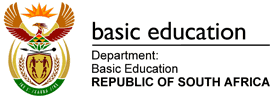 DIRECTORATE: SOCIAL COHESION & EQUITY IN EDUCATIONCONTRIBUTING DONOR / FUNDER & COUNTRY OF ORIGINACTIVITYYEARVALUESouth African Human Rights Commission South AfricaNational Schools Moot Court2019R1mNational Heritage CouncilSouth AfricaHeritage Education Schools Outreach Programme2019R900 000Luthuli MuseumSouth AfricaINkosi Albert Luthuli Oral History Programme2019R170 000The Deutsche Gesellschaft für Internationale Zusammenarbeit (GIZ)GermanyWebinar Series to address School-related Gender-based Violence2020South African Human Rights CommissionSouth AfricaNational Schools Moot Court2021R300 000National Heritage CouncilSouth AfricaHeritage Education Schools Outreach Programme2021R1mUnited Nations Children’s Fund (UNICEF)South AfricaEducator Training on Online Safety of Children2021R500 000VVOB South AfricaBelgiumGender Responsive Pedagogy Toolkit for Early Childhood Education (GRP4ECE)2021R950 000Centre for Communication Impact (CCI)South AfricaMasiphephe Network to address School-related Gender-based Violence2021R450 000United Nations Educational, Scientific and Cultural Organisation (UNESCO)East and Southern Africa RegionDevelopment of the Draft Guidelines for the Socio-educational Inclusion of Diverse Sexual Orientation, Gender Identity, Expression and Sex Characteristics (SOGIESC) in Schools2021R270 000UnileverSouth AfricaDove Self-esteem Project2021R300 000South African Human Rights CommissionSouth AfricaNational Schools Moot Court2022R1,4mNational Heritage CouncilSouth AfricaHeritage Education Schools Outreach Programme2022R1,2mEducation Training Development Practices Sector Education and Training Authority (ETDP SETA)Gender Responsive Pedagogy Toolkit for Early Childhood Education (GRP4ECE)2022R20mLuthuli MuseumSouth AfricaINkosi Albert Luthuli Oral History Programme2022R250 000UnileverSouth AfricaDove Self-esteem Project2022R350 000